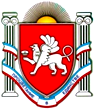 РЕСПУБЛИКА    КРЫМРАЗДОЛЬНЕНСКИЙ  РАЙОНАДМИНИСТРАЦИЯ   БОТАНИЧЕСКОГО  СЕЛЬСКОГО ПОСЕЛЕНИЯПОСТАНОВЛЕНИЕ24.06.2019 г.                       	       с. Ботаническое                                          № 125 О  проекте постановления «Об утверждении административного регламента предоставления муниципальной услуги «Предоставление заключения о соответствии проектной документации сводному плану подземных коммуникаций и сооружений на территории Ботанического сельского поселения Раздольненского района Республики Крым»      В соответствии с Федеральным законом от 27.07.2010 № 210-ФЗ «Об организации предоставления государственных и муниципальных услуг», Постановлением Правительства РФ от 30.04.2014 № 403 «Об исчерпывающем перечне процедур в сфере жилищного строительства», постановлением Совета министров Республики Крым от 08.10.2014 № 375 «О разработке и утверждении административных регламентов исполнения государственных функций исполнительными органами государственной власти Республики Крым», Уставом муниципального образования Ботаническое сельское поселение Раздольненского района Республики Крым, принимая во внимание письмо Администрации Раздольненского района от 29.05.2019 № 01-06/1332ПОСТАНОВЛЯЮ:1.Одобрить проект постановления «Об утверждении административного регламента предоставления муниципальной услуги «Предоставление заключения о соответствии проектной документации сводному плану подземных коммуникаций и сооружений на территории Ботанического сельского поселения Раздольненского района Республики Крым» (приложение). 2. Обнародовать настоящее постановление на информационных стендах  населенных пунктов Ботанического сельского поселения  и  на официальном сайте  Администрации Ботанического  сельского  поселения. 3.Направить проект постановления «Об утверждении административного регламента предоставления муниципальной услуги «Предоставление заключения о соответствии проектной документации сводному плану подземных коммуникаций и сооружений на территории Ботанического сельского поселения Раздольненского района Республики Крым» в прокуратуру Раздольненского района для осуществления правовой оценки на предмет соответствия действующему  законодательству.  4.Рассмотреть проект постановления «Об утверждении административного регламента предоставления муниципальной услуги «Предоставление заключения о соответствии проектной документации сводному плану подземных коммуникаций и сооружений на территории Ботанического сельского поселения Раздольненского района Республики Крым» после получения заключения прокуратуры Раздольненского района на предмет утверждения.Председатель  Ботанического сельского совета – глава администрации Ботанического сельского поселения 	                	        М.А. Власевская               			                                    Приложение                                                                             к постановлению Администрации                                                                                   Ботанического сельского поселения                                                       от   24.06.2019     №   125                                                                                                                                            ПРОЕКТ РЕСПУБЛИКА    КРЫМРАЗДОЛЬНЕНСКИЙ  РАЙОНАДМИНИСТРАЦИЯ   БОТАНИЧЕСКОГО  СЕЛЬСКОГО ПОСЕЛЕНИЯПОСТАНОВЛЕНИЕ_____.2019 г.                       	       с. Ботаническое                                         № _____ Об утверждении административного регламента предоставления муниципальной услуги «Предоставление заключения о соответствии проектной документации сводному плану подземных коммуникаций и сооружений на территории Ботанического сельского поселения Раздольненского района Республики Крым»            В соответствии с Федеральным законом от 27.07.2010 № 210-ФЗ «Об организации предоставления государственных и муниципальных услуг», Постановлением Правительства РФ от 30.04.2014 № 403 «Об исчерпывающем перечне процедур в сфере жилищного строительства», постановлением Совета министров Республики Крым от 08.10.2014 № 375 «О разработке и утверждении административных регламентов исполнения государственных функций исполнительными органами государственной власти Республики Крым», Уставом муниципального образования Ботаническое сельское поселение Раздольненского района Республики Крым, принимая во внимание письмо Администрации Раздольненского района от 29.05.2019 № 01-06/1332ПОСТАНОВЛЯЮ:1. Утвердить административный регламент предоставления муниципальной услуги «Предоставление заключения о соответствии проектной документации сводному плану подземных коммуникаций и сооружений на территории Ботанического  сельского поселения Раздольненского района Республики Крым» (приложение).2.Обнародовать настоящее постановление на информационных стендах  населенных пунктов Ботанического сельского поселения  и  на официальном сайте  Администрации Ботанического сельского  поселения.3. Настоящее постановление вступает в силу со дня его обнародования.4. Контроль за исполнением настоящего постановления оставляю за собой.Председатель  Ботанического сельского совета – глава администрации Ботанического сельского поселения 	                	        М.А. Власевская                                                                             Приложение                                                                             к постановлению Администрации                                                                                   Ботанического сельского поселения                                                         от   _____.2019    №   _____АДМИНИСТРАТИВНЫЙ РЕГЛАМЕНТпо предоставлению муниципальной услуги «Предоставление заключения о соответствии проектной документации сводному плану подземных коммуникаций и сооружений на территории Ботанического сельского поселения Раздольненского района Республики Крым»I. Общие положения1. Предмет регулирования административного регламента        Настоящий административный регламент (далее - Регламент) устанавливает стандарт предоставления муниципальной услуги на «Предоставление заключения о соответствии проектной документации сводному плану подземных коммуникаций и сооружений на территории Ботанического сельского поселения Раздольненского района Республики Крым», а также определяет состав, последовательность и  сроки выполнения административных процедур, требования к порядку их выполнения, в том числе особенности выполнения административных процедур (действий) в электронной форме, формы контроля исполнения административного регламента, досудебный (внесудебный) порядок обжалования решений и действий (бездействия) органа, предоставляющего муниципальную услугу, а также муниципальных служащих, должностных лиц и разработан в целях повышения качества и доступности предоставления муниципальной услуги.2. Круг заявителей        За получением муниципальной услуги могут обратиться заказчик/застройщик либо юридическое лицо или индивидуальный предприниматель, заключившие с заказчиком/застройщиком договор подряда на выполнение инженерных изысканий, а также их представители по доверенности (далее - заявители).3. Требования к порядку информирования о предоставлении муниципальной услуги3.1. Порядок получения информации по вопросам предоставления муниципальной услуги и услуг, которые являются необходимыми и обязательными для предоставления муниципальной услуги:1) публичное письменное консультирование (посредством размещения информации):- на официальном веб - сайте Органа и Государственного бюджетного учреждения Республики Крым «Многофункциональный центр предоставления государственных и муниципальных услуг» (далее – ГБУ РК «МФЦ»);- в федеральной государственной информационной системе «Единый портал государственных и муниципальных услуг (функций)» (далее – ЕПГУ) и в государственной информационной системе «Портал государственных и муниципальных услуг Республики Крым» (далее – РПГУ);- на информационных стендах, в местах предоставления муниципальной услуги Органа и многофункционального центра предоставления государственных и муниципальных услуг (далее – многофункциональный центр);2) индивидуальное консультирование по справочным телефонным номерам Органа и многофункционального центра;3) индивидуальное консультирование по почте, в том числе посредством электронной почты (в случае поступления соответствующего запроса в Орган или многофункциональный центр);4) посредством индивидуального устного информирования.3.2. Публичное письменное консультирование осуществляется путем размещения информационных материалов на информационных стендах в местах предоставления муниципальной услуги, публикации информационных материалов в средствах массовой информации, включая публикацию на официальном сайте Органа и ГБУ РК «МФЦ», ЕПГУ, РПГУ. Консультирование путем публикации информационных материалов на официальных сайтах, в средствах массовой информации регионального уровня осуществляется Органом. На информационных стендах Органа, в местах предоставления муниципальной услуги, размещается следующая информация:- исчерпывающая информация о порядке предоставления муниципальной услуги;- выдержки из Административного регламента и приложения к нему;- номера кабинетов, в которых предоставляется муниципальная услуга; фамилии, имена, отчества (последнее - при наличии) и должности соответствующих должностных лиц, режим приема ими заявителей;- адрес официального сайта ГБУ РК «МФЦ», на котором можно узнать адрес и графики работы отделений (центров) ГБУ РК «МФЦ»;- выдержки из нормативных правовых актов по наиболее часто задаваемым вопросам;- исчерпывающий перечень документов, необходимых в соответствии с нормативными правовыми актами для предоставления муниципальной услуги;- формы заявлений;- перечень оснований для отказа в предоставлении муниципальной услуги;- порядок обжалования решений, действий или бездействия должностных лиц, предоставляющих муниципальную услугу.На информационных стендах многофункционального центра, в местах предоставления муниципальной услуги, размещается следующая информация:- перечень муниципальных услуг, предоставление которых организовано в многофункциональном центре;- сроки предоставления муниципальных услуг;- размеры государственной пошлины и иных платежей, уплачиваемых заявителем при получении муниципальных услуг, порядок их уплаты;- информация о дополнительных (сопутствующих) услугах, а также об услугах, необходимых и обязательных для предоставления муниципальных услуг, размерах и порядке их оплаты;- порядок обжалования действий (бездействия), а также решений органов, предоставляющих муниципальные услуги, муниципальных служащих, многофункционального центра, работников многофункционального центра;- информацию о предусмотренной законодательством Российской Федерации и Республики Крым ответственности должностных лиц органов, предоставляющих муниципальные услуги, работников многофункционального центра, работников привлекаемых организаций за нарушение порядка предоставления муниципальных услуг;- информацию о порядке возмещения вреда, причиненного заявителю в результате ненадлежащего исполнения либо неисполнения многофункциональным центром или его работниками, а также привлекаемыми организациями или их работниками обязанностей, предусмотренных законодательством Российской Федерации;- режим работы и адреса иных многофункциональных центров и привлекаемых организаций, находящихся на территории Республики Крым;- иную информацию, необходимую для получения муниципальной услуги.3.3. Индивидуальное консультирование по телефону не должно превышать 10 минут. Ответ на телефонный звонок должен начинаться с информации о наименовании Органа, многофункционального центра, в который позвонил гражданин, фамилии, имени, отчестве (при наличии) и должности специалиста, осуществляющего индивидуальное консультирование по телефону. Консультации общего характера (о местонахождении, графике работы, требуемых документах) также предоставляются с использованием средств автоинформирования (при наличии). При автоинформировании обеспечивается круглосуточное предоставление справочной информации. 3.4. Индивидуальное консультирование по почте (по электронной почте).При индивидуальном консультировании по почте ответ на обращение заинтересованного лица направляется почтой в адрес заинтересованного лица. Ответ направляется в письменном виде, электронной почтой либо через веб – сайт Органа в зависимости от способа обращения заинтересованного лица или способа доставки ответа, указанного в письменном обращении (в случае обращения в форме электронного документа в срок, установленный законодательством Российской Федерации). Датой получения обращения является дата регистрации входящего обращения в Органе или многофункциональном центре.3.5. Время ожидания заявителя при индивидуальном консультировании при личном обращении не должно превышать 15 минут.Индивидуальное консультирование при личном обращении каждого заявителя должностным лицом Органа или работником многофункционального центра не должно превышать 10 минут.Сектор информирования в помещении многофункционального центра содержит не менее одного окна (иного специально оборудованного рабочего места), предназначенного для информирования заявителей о порядке предоставления государственных и муниципальных услуг, о ходе рассмотрения запросов о предоставлении государственных и муниципальных услуг, а также для предоставления иной информации.3.6. Должностное лицо Органа, предоставляющего муниципальную услугу, работник многофункционального центра, при ответе на обращения заявителей:- при устном обращении заявителя (по телефону или лично) могут дать ответ самостоятельно. В случаях, когда должностное лицо Органа, работник многофункционального центра не может самостоятельно ответить на заданный при телефонном обращении вопрос, телефонный звонок должен быть переадресован (переведен) другому должностному лицу или обратившемуся лицу сообщается телефонный номер, по которому можно получить необходимую информацию;- при ответе на телефонные звонки, устные и письменные обращения должны отвечать вежливо и корректно;- при ответе на телефонные звонки должностное лицо Органа, работник многофункционального центра, осуществляющие консультирование, должны назвать фамилию, имя, отчество (последнее - при наличии), занимаемую должность и наименование Органа. По результатам консультирования должностное лицо, осуществляющее консультирование, должно кратко подвести итоги и перечислить заявителю меры, которые необходимо предпринять;- ответы на письменные обращения даются в простой, четкой и понятной форме в письменном виде и должны содержать:ответы на поставленные вопросы;должность, фамилию и инициалы лица, подписавшего ответ;фамилию и инициалы исполнителя;наименование структурного подразделения-исполнителя;номер телефона исполнителя;- не вправе осуществлять консультирование заявителей, выходящее за рамки информирования о стандартных процедурах и условиях оказания муниципальной услуги и влияющее прямо или косвенно на индивидуальные решения заявителей.3.7. На ЕПГУ, РПГУ и официальном сайте Органа размещается следующая информация:1) исчерпывающий перечень документов, необходимых для предоставления муниципальной услуги, требования к оформлению указанных документов, а также перечень документов, которые заявитель вправе предоставить по собственной инициативе;2) круг заявителей;3) срок предоставления муниципальной услуги;4) результаты предоставления муниципальной услуги, порядок представления документа, являющегося результатом предоставления муниципальной услуги;5) размер государственной пошлины, взимаемой за предоставление муниципальной услуги;6) исчерпывающий перечень оснований для приостановления или отказа в предоставлении муниципальной услуги;7) о праве заявителя на досудебное (внесудебное) обжалование действий (бездействия) и решений, принятых (осуществляемых) в ходе предоставления муниципальной услуги;8) формы заявлений (уведомлений, сообщений), используемые при предоставлении муниципальной услуги.Информация на ЕПГУ, РПГУ о порядке и сроках предоставления муниципальной услуги на основании сведений, содержащихся в федеральной государственной информационной системе «Федеральный реестр государственных и муниципальных услуг (функций)», предоставляется заявителю бесплатно.Доступ к информации о сроках и порядке предоставления услуги осуществляется без выполнения заявителем каких – либо требований, в т.ч. без использования программного обеспечения, установка которого на технические средства заявителя требует заключения лицензионного или иного соглашения с правообладателем программного обеспечения, предусматривающего взимание платы, регистрацию или авторизацию заявителя или предоставление им персональных данных.3.8. Сведения о ходе предоставления муниципальной услуги заявитель вправе получить при личном, письменном обращении в Орган, предоставляющий услугу, а также посредством телефонной связи Органа. Кроме того, сведения о ходе предоставления муниципальной услуги заявитель вправе получить посредством ЕПГУ, РПГУ (для заявлений, поданных посредством РПГУ), электронной почты Органа.3.9. Справочная информация подлежит обязательному размещению на ЕПГУ, РПГУ, официальном сайте Органа, предоставляющего муниципальную услугу и является доступной для заявителя. Орган, предоставляющий муниципальную услугу обеспечивает размещение и актуализацию справочной информации в электронном виде посредством ЕПГУ, РПГУ, официального сайта Органа. К справочной информации относится:- место нахождения и графики работы Органа, предоставляющего муниципальную услугу, его структурных подразделений, предоставляющих муниципальную услугу, государственных и муниципальных органов и организаций, обращение в которые необходимо для получения муниципальной услуги, а также отделений (центров) многофункционального центра;- справочные телефоны структурных подразделений Органа, предоставляющего муниципальную услугу, организаций, участвующих в предоставлении муниципальной услуги, в том числе номер телефона-автоинформатора (при наличии);- адреса официального сайта Органа, предоставляющего муниципальную услугу, расположенного на Портале Правительства Республики Крым, а также электронной почты и (или) формы обратной связи в сети «Интернет».Информация о предоставлении муниципальной услуги должна быть доступна для инвалидов.II. Стандарт предоставления муниципальной услуги4. Наименование муниципальной услуги 4.1. «Предоставление заключения о соответствии проектной документации сводному плану подземных коммуникаций и сооружений на территории Ботанического сельского поселения Раздольненского района Республики Крым».5. Наименование органа, предоставляющего муниципальную услугу Администрация Ботанического сельского поселения (далее – Администрация, Орган).      В соответствии с пунктом 3 части 1 статьи 7 Федерального закона от 27.07.2010 г. № 210-ФЗ «Об организации предоставления государственных и муниципальных услуг» органы, предоставляющие государственные услуги, и органы, предоставляющие муниципальные услуги, не вправе требовать от заявителя осуществления действий, в том числе согласований, необходимых для получения государственных и муниципальных услуг и связанных с обращением в иные государственные органы, органы местного самоуправления, организации, за исключением получения услуг и получения документов и информации, предоставляемых в результате таких услуг, включенных в перечни, указанные в части 1 статьи 9 Федерального закона от 27.07.2010 г. № 210-ФЗ «Об организации предоставления государственных и муниципальных услуг».Рассмотрение разрабатываемых в составе проектной документации планов сетей на предмет соответствия сводному плану подземных коммуникаций и сооружений осуществляется комиссией по предоставлению заключения о соответствии проектной документации сводному плану подземных коммуникаций и сооружений на территории сельского поселения, созданной в установленном порядке Администрацией.6. Результат предоставления муниципальной услуги- заключение о соответствии проектной документации сводному плану подземных коммуникаций и сооружений;- уведомление об отказе в предоставлении заключения о соответствии проектной документации сводному плану подземных коммуникаций и сооружений.7. Срок предоставления муниципальной услуги7.1. Общий срок предоставления муниципальной услуги – 20 календарных дней со дня представления в Орган документов, обязанность по предоставлению которых возложена на заявителя. В случае представления заявителем документов через многофункциональный центр или направления запроса в электронном виде, посредством РПГУ, срок предоставления муниципальной услуги исчисляется со дня поступления (регистрации) документов в Орган. Многофункциональный центр обеспечивает передачу заявления и документов в Орган в срок, не превышающих 2 рабочих дней, со дня их поступления в многофункциональный центр.7.2. Срок выдачи (направления) результата предоставления муниципальной услуги заявителю составляет не более 3 календарных дней со дня принятия соответствующего решения Органом.7.3. Передача в многофункциональный центр результата предоставления муниципальной услуги по заявлениям, поступившим через многофункциональный центр, осуществляется не позднее 2 рабочих дней до окончания, установленного действующим законодательством срока предоставления муниципальной услуги.Многофункциональный центр осуществляет выдачу заявителю результата предоставления муниципальной услуги в течение срока хранения готового результата, предусмотренного соглашением о взаимодействии между многофункциональным центром и Органом.7.4. Срок приостановления предоставления муниципальной услуги составляет 15 календарных дней.8. Перечень нормативных правовых актов, регулирующих отношения, возникающие в связи с предоставлением муниципальной услуги8.1. Перечень нормативных правовых актов, регулирующих предоставление муниципальной услуги размещен на ЕПГУ, РПГУ и официальном сайте Органа.9. Исчерпывающий перечень документов, необходимых в соответствии с нормативными правовыми актами для предоставления муниципальной услуги и услуг, которые являются необходимыми и обязательными для предоставления муниципальной услуги, подлежащих предоставлению заявителем, в том числе в электронной форме1)	документ, удостоверяющий личность заявителя, - паспорт гражданина Российской Федерации либо иной документ, предусмотренный законодательством Российской Федерации в качестве удостоверяющего личность гражданина (копию, если документ направляется по почте);2)	запрос о предоставлении муниципальной услуги по предоставлению Заключения (далее - запрос).В запросе указываются:-	фамилия, имя, отчество (последнее - при наличии), место жительства заявителя и реквизиты документа, удостоверяющего личность заявителя (для гражданина);-	наименование и местонахождение, а также ОГРН и ИНН (для юридического лица);-	фамилия, имя, отчество (последнее - при наличии), место регистрации, ОГРНИП, ИНН (для индивидуального предпринимателя);-	номер контактного телефона;-	наименование, местонахождение, тип (существующий, линейный, объект нового строительства/реконструкции) объекта, в отношении которого подготавливается Заключение;-	номер и дата утверждения действующих технических условий (заданий) организаций, осуществляющих эксплуатацию сетей теплоснабжения, водоснабжения, водоотведения хозяйственно-бытовых стоков, водоотведения дождевых стоков, сетей наружного освещения, реквизиты договоров аренды, заключенных с Органом;-	способ получения результата предоставления муниципальной услуги.Примерный бланк запроса приводится в приложениях № 1 (для физического лица) и № 2 (для юридического лица, индивидуального предпринимателя без образования юридического лица) к настоящему Административному регламенту.В случае подачи запроса с комплектом документов представителем заявителя к запросу прилагается документ, подтверждающий полномочия лица, представившего документы (нотариально заверенная доверенность либо доверенность, удостоверенная иным предусмотренным законодательством Российской Федерации способом). Вместе с запросом заявитель представляет следующие документы:-	действующие технические условия (задания) организаций, осуществляющих эксплуатацию сетей газоснабжения, сетей связи, сетевой организации, осуществляющей технологическое присоединение энергопринимающих устройств к электрическим сетям;-	планы сетей (трасс инженерных коммуникаций), выполненные на картографическом материале в масштабе 1:500 с учетом сведений цифрового дежурного плана города;-	договор аренды земельного участка (договор безвозмездного пользования земельным участком), не подлежащий государственной регистрации, заключенный с заказчиком, за исключением случая, когда такой договор заключен с Органом (при наличии такого договора);-	согласования (с указанием даты) планов сетей (трасс инженерных коммуникаций) с арендаторами, собственниками, землепользователями, землевладельцами земельных участков, в границах которых планируется прохождение проектируемых трасс инженерных коммуникаций и/или которые обременяются охранными зонами инженерных коммуникаций (при необходимости).Согласования планов сетей (трасс инженерных коммуникаций) с арендаторами, собственниками, землепользователями, землевладельцами земельных участков, в границах которых планируется прохождение проектируемых трасс инженерных коммуникаций и/или которые обременяются охранными зонами инженерных коммуникаций, оформляются:а)	для юридических лиц - на фирменном бланке организации за подписью руководителя с расшифровкой и проставлением оттиска печати организации на плане сетей;б)	для физических лиц - подписью с расшифровкой и указанием паспортных данных на картографическом материале с нанесенными планами сетей;в)	для собственников помещений многоквартирных домов - протоколом общего собрания собственников помещений многоквартирных домов. Заявитель получает примерный бланк запроса у специалиста Органа при личном обращении либо самостоятельно в электронном виде в федеральной государственной информационной системе "Единый портал государственных и муниципальных услуг (функций)".Запрос с комплектом документов заявитель представляет:-	при личном обращении к специалисту Органа, ответственному за прием и выдачу документов;-	по почте в адрес Органа;- по электронной почте в форме электронных документов;-	в электронной форме посредством заполнения интерактивной формы на региональном сегменте Единого портала государственных и муниципальных услуг (функций).В случае направления запроса и комплекта документов по электронной почте запрос, подаваемый в форме электронного документа, подписывается усиленнойквалифицированной электронной подписью заявителя.Запросы, направленные по электронной почте, должны предоставляться в виде файлов в форматах DOC, DOCX, TXT, XLS, XLSX, RTF.Электронные образы документов, направляемые с запросом, заверяются усиленной квалифицированной электронной подписью лица, которое в соответствии с федеральными законами и изданными в соответствии с ними нормативными правовыми актами наделено полномочиями на создание и подписание таких документов.Планы сетей в электронном виде должны быть выполнены в виде векторной графики с использованием цифровой картографической основы масштаба 1:500 (предпочтительно в одной из общеизвестных геоинформационных систем), привязаны к системе координат.Планы сетей направляются в виде файлов в формате SHP и в формате PDF или JPG. Все слои в формате SHP должны быть названы по видам объектов, которые на них находятся (водопровод, газопровод, теплосеть и т.п.). Использование на одном слое различных по назначению объектов не допускается. Для указания линейных объектов на слое должен использоваться графический примитив "полилиния", использование графического примитива "отрезок" не допускается. На планах сетей в форматах PDF и JPG в обязательном порядке должны быть указаны перекрестия координатной сетки масштаба 1:500 в системе координат МСК-39.Электронные образы иных документов, представляемые с запросом, направляются в виде файлов в формате PDF или JPG.Качество предоставляемых электронных документов в форматах PDF, JPG должно позволять в полном объеме прочитать текст документа и распознать реквизиты документа.Запрос, подаваемый в электронной форме через Единый портал государственных и муниципальных услуг (функций), формируется посредством заполнения интерактивной формы на региональном сегменте портала, после чего запрос и прилагаемые к нему документы направляются в Орган в виде файлов в формате XML, созданных с использованием XML-схем и обеспечивающих считывание и контроль представленных данных.Идентификация заявителя, подавшего запрос в электронном виде, регистрация запроса осуществляются в порядке, установленном нормативными правовыми актами Российской Федерации, нормативными правовыми актами Республики Крым, нормативными правовыми актами поселения.Запрещается требовать от заявителя:1) представления документов и информации или осуществления действий, представление или осуществление которых не предусмотрено нормативными правовыми актами, регулирующими отношения, возникающие в связи с предоставлением муниципальной услуги;2) представления документов и информации, в том числе подтверждающих внесение заявителем платы за предоставление муниципальной услуги, которые находятся в распоряжении органов, предоставляющих муниципальные услуги, иных государственных органов, органов местного самоуправления либо подведомственных государственным органам или органам местного самоуправления организаций, участвующих в предоставлении муниципальных услуг, в соответствии с нормативными правовыми актами Российской Федерации, нормативными правовыми актами Республики Крым, муниципальными правовыми актами, за исключением документов, включенных в перечень документов, определенный частью 6 статьи 7 Федерального закона от 27.07.2010 года № 210-ФЗ «Об организации предоставления государственных и муниципальных услуг». Заявитель вправе представить указанные документы и информацию в орган, предоставляющий муниципальную услуги, по собственной инициативе.Орган предоставляющий муниципальную услугу, не вправе требовать от заявителя представления документов и информации, отсутствие и (или) недостоверность которых не указывались при первоначальном отказе в приеме документов, необходимых для предоставления государственной или муниципальной услуги, либо в предоставлении государственной или муниципальной услуги, за исключением следующих случаев:а) изменение требований нормативных правовых актов, касающихся предоставления муниципальной услуги, после первоначальной подачи заявления о предоставлении муниципальной услуги;б) наличие ошибок в заявлении о предоставлении муниципальной услуги и документах, поданных заявителем после первоначального отказа в приеме документов, необходимых для предоставления муниципальной услуги, либо в предоставлении муниципальной услуги, и не включенных в представленный ранее комплект документов;в) истечение срока действия документов или изменение информации после первоначального отказа в приеме документов, необходимых для предоставления муниципальной услуги, либо в предоставлении муниципальной услуги;г) выявление документально подтвержденного факта (признаков) ошибочного или противоправного действия (бездействия) должностного лица органа, предоставляющего муниципальную услугу, муниципального служащего, при первоначальном отказе в приеме документов, необходимых для предоставления муниципальной услуги, либо в предоставлении муниципальной услуги, о чем в письменном виде за подписью руководителя органа, предоставляющего муниципальную услугу при первоначальном отказе в приеме документов, необходимых для предоставления  муниципальной услуги, уведомляется заявитель, а также приносятся извинения за доставленные неудобства.10. Исчерпывающий перечень документов и информации, необходимых в соответствии с нормативными правовыми актами для предоставления муниципальной услуги, которые находятся в распоряжении государственных органов, органов местного самоуправления и иных органов, участвующих в предоставлении муниципальных услуг, и которые заявитель вправе представитьтехнические условия на водоснабжение и водоотведение объекта;технические условия на теплоснабжение объекта;технические условия на улучшение гидрологического состояния земельного участка и подключение объекта к сетям инженерно-технического обеспечения;технические условия на наружное освещение;        -договор аренды земельного участка (договор безвозмездного пользования земельным участком), не подлежащий государственной регистрации, заключенный с заказчиком, в случае, когда такой договор заключен с Органом (при наличии такого договора).     Технические условия на водоснабжение и водоотведение заявитель получает в ГУП РК «Вода Крыма» при личном обращении.    Технические условия на теплоснабжение объекта заявитель получает в ГУП РК «Крымтеплокоммунэнерго» при личном обращении.    Технические условия на улучшение гидрологического состояния земельного участка и подключение объекта к сетям инженерно-технического обеспечения заявитель получает при личном обращении.    Технические условия на наружное освещение заявитель получает в ГУП РК «Крымэнерго» при личном обращении.Электронная форма получения заявителем перечисленных в п. 10 настоящего Административного регламента документов не предусмотрена.Непредставление заявителем указанных документов не является основанием для отказа заявителю в предоставлении муниципальной услуги. 11.Исчерпывающий перечень оснований для отказа в приеме документов, необходимых для предоставления муниципальной услугиОснования для отказа в приеме документов, необходимых для предоставления муниципальной услуги, не предусмотрены.12.Исчерпывающий перечень оснований для приостановления срока предоставления муниципальной услуги или отказа в предоставлении Заключения12.1.Основания для приостановления срока предоставления муниципальной услуги не предусмотрены.12.2. Исчерпывающий перечень оснований для отказа в предоставлении Заключения (по результатам рассмотрения планов сетей (трасс инженерных коммуникаций) членами Комиссии):в рассматриваемых планах сетей не учтены ранее запроектированные сети и сооружения;несоответствие планов сетей (трасс инженерных коммуникаций) техническим условиям (заданиям) организаций, осуществляющих эксплуатацию сетей инженерно- технического обеспечения;отсутствие согласований планов сетей (трасс инженерных коммуникаций) с арендаторами, собственниками, землепользователями, землевладельцами земельных участков, в границах которых планируется прохождение проектируемых трасс инженерных коммуникаций и/или которые обременяются охранными зонами инженерных коммуникаций;несоответствие планов сетей (трасс инженерных коммуникаций) в составе материалов проектной документации нормативным требованиям;несоответствие планов сетей (трасс инженерных коммуникаций) в составе материалов проектной документации утвержденной документации по планировке территории и утвержденным схемам инженерного обеспечения  сельского поселения (водоснабжения, водоотведения, дождевой канализации, теплоснабжения, газоснабжения, электроснабжения);отсутствие сведений о заключенном договоре аренды земельного участка (договоре безвозмездного срочного пользования), не подлежащем государственной регистрации (в отношении земельных участков, к которым проектируются трассы инженерных коммуникаций);несоответствие фактического масштаба картографического материала, на котором выполнены представленные планы сетей, масштабу 1:500.13.Перечень услуг, которые являются необходимыми и обязательными для предоставления муниципальной услуги, в том числе сведения о документе (документах), выдаваемом (выдаваемых) организациями, участвующими в предоставлении муниципальной услуги  выдача технических условий на подключение объекта капитального строительства к сетям инженерно-технического обеспечения - производится организациями, осуществляющими эксплуатацию сетей;выдача документа, подтверждающего подключение предполагаемого объекта к сетям инженерно-технического обеспечения, - производится организациями, осуществляющими эксплуатацию данных сетей;выполнение инженерно-геодезических изысканий - производится специализированной организацией, выбранной заявителем;согласование планов сетей (трасс инженерных коммуникаций) с арендаторами, собственниками, землепользователями, землевладельцами земельных участков, в границах которых планируется прохождение проектируемых трасс инженерных коммуникаций и/или которые обременяются охранными зонами инженерных коммуникаций;разработка планов сетей на картографическом материале в масштабе 1:500 с учетом сведений цифрового дежурного плана поселения - производится проектной организацией, выбранной заявителем;выдача документа, подтверждающего передачу полномочий одного лица другому, для представительства перед третьими лицами (доверенности) - производится нотариусом выбранной заявителем нотариальной конторы.14.Порядок, размер и основания взимания государственной пошлины или иной платы, взимаемой за предоставление муниципальной услугиМуниципальная услуга предоставляется бесплатно.15.Порядок, размер и основания взимания платы за предоставление услуг, которые являются необходимыми и обязательными для предоставления муниципальной услуги, включая информацию о методике расчета размера такой платы15.1. Технические условия организаций, осуществляющих технологическое присоединение энергопринимающих устройств к электрическим сетям, предоставляются на платной основе в соответствии со ставкой платы, утвержденной органом, уполномоченным на регулирование тарифов на соответствующий финансовый год.        15.2.Технические условия операторов связи предоставляются на платной основе либо без взимания платы в зависимости от финансовой политики организации.        15.3. Технические условия подключения объекта капитального строительства к сетям инженерно-технического обеспечения (водоснабжения, водоотведения (хозяйственно-бытовой и дождевой канализации), теплоснабжения, газоснабжения), на улучшение гидрологического состояния земельного участка оформляются без взимания платы.       15.4.Материалы инженерных изысканий для подготовки планов сетей предоставляются заявителю специализированной организацией, выбранной заявителем, за плату в соответствии с расценками данной организации.      15.5.Планы сетей оформляются проектной организацией, выбранной заявителем, за плату в соответствии с расценками организации.16. Максимальный срок ожидания в очереди при подаче заявления о предоставлении муниципальной услуги и при получении результата предоставления муниципальной услуги1) Максимальное время ожидания в очереди при подаче заявления о предоставлении муниципальной услуги не должно превышать 15 минут.2) Максимальное время ожидания в очереди на получение результата предоставления муниципальной услуги не должно превышать 15 минут.17.	Срок и порядок регистрации запроса заявителя о предоставлении муниципальной услуги и услуги, предоставляемой организацией, участвующей в предоставлении муниципальной услуги, в том числе в электронной форме.Основанием для начала административной процедуры является регистрация ответственным лицом Органа обращения заинтересованного лица с приложением комплекта документов, необходимых для оказания муниципальной услуги. Регистрация заявления о предоставлении муниципальной услуги осуществляется в день приема, за исключением случая подачи запроса не позднее, чем за один час до окончания времени работы Органа. В таком случае регистрация запроса заявителя осуществляется на следующий рабочий  день. Регистрация заявления, поданного заявителем, в том числе в электронном виде, осуществляется в течение 15 минут с момента его поступления.18. Требования к помещениям, в которых предоставляется муниципальная услуга, к залу ожидания, местам для заполнения запросов о предоставлении муниципальной услуги, информационным стендам с образцами их заполнения и перечнем документов, необходимых для предоставления муниципальной услуги, в том числе к обеспечению доступности для инвалидов указанных объектов в соответствии с законодательством Российской Федерации о социальной защите инвалидовВ целях обеспечения конфиденциальности сведений ведется прием только одного заявителя. Одновременное консультирование и (или) прием двух и более заявителей не допускается.Рабочее место специалиста Администрации, непосредственно участвующего в предоставлении муниципальной услуги, должно быть оборудовано персональным компьютером с возможностью доступа к необходимым информационным базам данных, печатающим, ксерокопирующим и сканирующим устройствами, иметь информацию о фамилии, имени и отчестве специалиста, осуществляющего прием заявителей.Вход в здание Администрации должен быть оборудован вывеской с указанием полного наименования Администрации, адреса, номера телефона для справок, приемных дней.Заявители, обратившиеся в Администрацию, непосредственно информируются:- об исчерпывающем перечне документов, необходимых для предоставления муниципальной услуги, их комплектности;о порядке оказания муниципальной услуги, в том числе о документах, не требуемых от заявителя при предоставлении муниципальной услуги;- о правильности оформления документов, необходимых для предоставления муниципальной услуги;об источниках получения документов, необходимых для предоставления муниципальной услуги;о порядке, сроках оформления документов, необходимых для предоставления муниципальной услуги, возможности их получения;об исчерпывающем перечне оснований для отказа в предоставлении муниципальной услуги.Требования к помещению.Помещения, в котором предоставляется муниципальная услуга:- вход в помещения оборудуются пандусами, расширенными проходами, позволяющими обеспечить беспрепятственный доступ инвалидов, включая инвалидов, использующих кресла-коляски;- должны соответствовать санитарно-гигиеническим, противопожарным требованиям и требованиям техники безопасности, а также обеспечивать свободный доступ к ним инвалидов и маломобильных групп населения;- оборудуются световым информационным табло;- комплектуется необходимым оборудованием в целях создания комфортных условий для получателей муниципальной услуги;- должны быть оборудованы устройствами для озвучивания визуальной, текстовой информации, а также надписями, знаками и иной текстовой и графической информацией, выполненными рельефно-точечным шрифтом Брайля и на контрастном фоне, в соответствии с действующими стандартами выполнения и размещения таких знаков, а также визуальными индикаторами, преобразующими звуковые сигналы в световые, речевые сигналы в текстовую бегущую строку.Требования к залу ожидания.Места ожидания должны быть оборудованы стульями, кресельными секциями, скамьями.Количество мест ожидания определяется исходя из фактической нагрузки и возможностей для их размещения.Требования к местам для заполнения запросов о предоставлении муниципальной услуги.Места для заполнения документов должны быть оборудованы стульями, столами (стойками) и обеспечены образцами заполнения документов, бланками заявлений и канцелярскими принадлежностями.Требования к информационным стендам с образцами их заполнения и перечнем документов, необходимых для предоставления муниципальной услуги.Места для информирования, предназначенные для ознакомления заявителей с информационными материалами, оборудуются информационными стендами.На информационных стендах или информационных терминалах размещается визуальная, текстовая и мультимедийная информация о порядке предоставления муниципальной услуги. Информационные стенды устанавливаются в удобном для граждан месте и должны соответствовать оптимальному зрительному и слуховому восприятию этой информации гражданами.Требования к обеспечению доступности для инвалидов в соответствии с законодательством Российской Федерации о социальной защите инвалидов:- возможность самостоятельного передвижения по территории, на которой расположен объект в целях доступа к месту предоставления муниципальной услуги, входа в такие объекты и выхода из них, посадки в транспортное средство и высадки из него перед входом на объект, в том числе с использованием кресла-коляски, в том числе с помощью специалистов, предоставляющих услуги, ассистивных и вспомогательных технологий, а также сменного кресла-коляски;сопровождение инвалидов, имеющих стойкие расстройства функции зрения и по территории учреждения, организации, а также при пользовании услугами, предоставляемыми ими;содействие инвалиду при входе в здание и выходе из него, информирование инвалида о доступных маршрутах общественного транспорта;дублирование необходимой для инвалидов звуковой и зрительной информации, а также надписей, знаков и иной текстовой и графической информации знаками, выполненными рельефно-точечным шрифтом Брайля, допуск сурдопереводчика и тифлосурдопереводчика;допуск на объекты собаки-проводника при наличии документа, подтверждающего ее специальное обучение и выдаваемого по форме и в порядке, которые определяются федеральным органом исполнительной власти, осуществляющим функции по выработке и реализации государственной политики и нормативно-правовому регулированию в сфере социальной защиты населения;оказание должностными лицами, предоставляющими услугу, помощи инвалидам в преодолении барьеров, мешающих получению ими услуг наравне с другими лицами;выделение не менее 10 процентов мест (но не менее одного места) для парковки специальных автотранспортных средств инвалидов на каждой стоянке (остановке) автотранспортных средств, в том числе около объектов социальной, инженерной и транспортной инфраструктур.В случаях, если существующие объекты социальной, инженерной и транспортной инфраструктур невозможно полностью приспособить с учетом потребностей инвалидов, до их реконструкции или капитального ремонта, принимаются согласованные с одним из общественных объединений инвалидов, осуществляющих свою деятельность на территории поселения, муниципального района, минимальные меры для обеспечения доступа инвалидов к месту предоставления муниципальной услуги либо, когда это возможно, обеспечить предоставление необходимых услуг по месту жительства инвалида или в дистанционном режиме.Должностные лица, работающие с инвалидами, проходят инструктирование или обучение по вопросам, связанным с обеспечением доступности для них объектов социальной, инженерной и транспортной инфраструктур и услуг.Должностные лица, предоставляющие муниципальную услугу, несут персональную ответственность за неоказание помощи инвалидам в преодолении барьеров, мешающих получению ими муниципальной услуги наравне с другими лицами.19. Показатели доступности и качества муниципальной услуги, в том числе количество взаимодействий заявителя с должностными лицами при предоставлении муниципальной услуги и их продолжительность, возможность получения услуги многофункциональных центрах предоставления муниципальной услуги, в том числе с использованием информационно-коммуникационных технологийПоказателями оценки доступности услуги являются:- транспортная доступность к местам предоставления услуги (не более 10 минут ходьбы от остановки общественного транспорта);- размещение информации о порядке предоставления услуги на Едином портале государственных и муниципальных услуг;- размещение информации о порядке предоставления услуги на официальном сайте Администрации;    Взаимодействие заявителя с должностными лицами при предоставлении муниципальной услуги ограничивается необходимостью подачи заявления и получения результата оказания муниципальной услуги. Иное взаимодействие заявителя с должностными лицами при предоставлении муниципальной услуги не является обязательным условием оказания муниципальной услуги.20.Особенности предоставления муниципальной услуги в многофункциональном центреПредоставление муниципальной услуги в «МФЦ» осуществляется при наличии соглашения о взаимодействии между Органом и  МФЦ (далее – соглашение о взаимодействии). Предоставление муниципальной услуги в МФЦ осуществляется в соответствии с Федеральным законом от 27.07.2010 № 210-ФЗ «Об организации предоставления государственных и муниципальных услуг», иными нормативно-правовыми актами РФ, нормативными правовыми актами субъекта РФ, муниципальными правовыми актами по принципу «одного окна», в соответствии с которым предоставление муниципальной услуги осуществляется после однократного обращения заявителя с соответствующим запросом, а взаимодействие с Органом, осуществляется многофункциональным центром без участия заявителя в соответствии с нормативными правовыми актами и соглашением о взаимодействии.Многофункциональный центр при однократном обращении заявителя с запросом о предоставлении нескольких государственных и (или) муниципальных услуг организует предоставление заявителю двух и более государственных и (или) муниципальных услуг (далее - комплексный запрос). В этом случае многофункциональный центр для обеспечения получения заявителем государственных и (или) муниципальных услуг, указанных в комплексном запросе, действует в интересах заявителя без доверенности и направляет в органы, предоставляющие государственные услуги, органы, предоставляющие муниципальные услуги, заявления, подписанные уполномоченным работником многофункционального центра и скрепленные печатью многофункционального центра, а также сведения, документы и (или) информацию, необходимые для предоставления указанных в комплексном запросе государственных и (или) муниципальных услуг, с приложением заверенной многофункциональным центром копии комплексного запроса. При этом не требуются составление и подписание таких заявлений заявителем.21. Особенности предоставления муниципальной услуги в электронной форме Предоставление муниципальной услуги в электронной форме, в том числе взаимодействие органов, предоставляющих государственные услуги, органов, предоставляющих муниципальные услуги, организаций, организующих предоставление государственных и муниципальных услуг, и заявителей, осуществляется на базе информационных систем, включая государственные и муниципальные информационные системы, составляющие информационно-технологическую и коммуникационную инфраструктуру.Предоставление муниципальной услуги в электронной форме обеспечивает возможность:- подачи заявления с документами, указанными в пункте 9 настоящего Административного регламента в электронной форме, в том числе с использованием универсальной электронной карты;- доступность для копирования и заполнения в электронной форме запроса иных документов, необходимых для получения муниципальной услуги;- возможность получения заявителем сведений о ходе предоставления муниципальной услуги;- получение заявителем результата предоставления муниципальной услуги в электронной форме.При обращении за муниципальной услугой в электронном виде:- заявление о предоставлении муниципальной услуги должно быть подписано усиленной квалифицированной электронной подписью;- документы, указанные в пункте 9 настоящего Административного регламента, должны быть подписаны усиленной электронной подписью.22. Состав, последовательность и сроки выполнения административных процедур, требования к порядку их выполнения, в том числе особенности выполнения административных процедур в электронной форме, а также особенности выполнения административных процедур в многофункциональных центрах	Исчерпывающий перечень административных процедур при предоставлении муниципальной услуги:прием и регистрация запроса с комплектом документов;рассмотрение запроса с комплектом документов председателем сельского совета-главой Администрации сельского поселения (лицом, его замещающим) и назначение ответственных исполнителей Администрации;проверка содержания документов, подготовка и направление запросов, формирование дела по предоставлению Заключения, определение состава Комиссии, подготовка материалов для рассмотрения на заседании Комиссии;рассмотрение Комиссией планов сетей, подготовленных материалов и материалов дела по предоставлению Заключения;оформление результатов работы Комиссии;утверждение проекта Заключения либо подписание проекта уведомления об отказе в выдаче Заключения;регистрация, выдача (направление) заявителю утвержденного Заключения либо уведомления об отказе в выдаче Заключения.	Состав документов, которые необходимы Администрации для предоставления муниципальной услуги.	Состав документов и информации, которые находятся в распоряжении Администрации:материалы проектной документации утвержденной документации по планировке территории и утвержденные схемы инженерного обеспечения сельского поселения (водоснабжения, водоотведения, дождевой канализации, теплоснабжения, газоснабжения, электроснабжения);Генеральный план сельского поселения;договор на передачу в аренду земель сельского поселения.	Состав документов и информации, которые находятся в иных органах государственной власти и организациях, участвующих в предоставлении муниципальной услуги:технические условия на водоснабжение и водоотведение объекта - в ГУП РК "Вода Крыма";технические условия на теплоснабжение объекта - в ГУП РК «Крымтеплокоммунэнерго»;технические условия на улучшение гидрологического состояния земельного участка и подключение объекта к сетям инженерно-технического обеспечения;технические условия на подключение наружного освещения - в ГУП РК «Крымэнерго»;сведения о разрешенном использовании, местоположении, обременении земельных участков (кадастровые выписки КВ.1 - КВ.6) - в Государственном комитете по государственной регистрации и кадастру Республики Крым;сведения о наличии зарегистрированных прав на земельные участки в Едином государственном реестре прав на недвижимое имущество и сделок с ним - в Государственном комитете по государственной регистрации и кадастру Республики Крым;сведения о юридических лицах и индивидуальных предпринимателях по состоянию на текущую дату, а также сведения о лице, имеющем право действовать от имени юридического лица без доверенности, - в Управлении ФНС России по Республике Крым (ЕГРЮЛ/ЕГРИП).	Блок-схема предоставления муниципальной услуги приводится в приложении № 3 к настоящему Административному регламенту. 	Прием и регистрация запроса с комплектом документов	Основанием для начала административной процедуры является поступивший от заявителя в Администрацию запрос с комплектом документов.Специалист Администрации, ответственный за прием и выдачу документов:устанавливает личность заявителя (его представителя) (только при личном обращении);устанавливает предмет запроса, проверяет соответствие запроса установленным требованиям, удостоверяясь, что:текст запроса написан разборчиво;фамилия, имя, отчество (последнее - при наличии) заявителя, место регистрации по месту жительства написаны полностью;запрос не имеет серьезных повреждений, наличие которых не позволяет однозначно истолковать его содержание;проверяет представленные документы;регистрирует поступивший запрос с комплектом документов в день его получения;оформляет расписку в приеме документов, проставляет на расписке входящий номер, дату приема запроса,  дату выдачи расписки, дату получения результата предоставления муниципальной услуги, заверяет личной подписью с указанием должности, фамилии, инициалов (бланк расписки представлен в приложении № 4 к настоящему Административному регламенту);передает заявителю на подпись расписку в приеме документов (только при личном обращении заявителя);информирует заявителя о сроке и способах получения результата предоставления муниципальной услуги (только при личном обращении заявителя);выдает (направляет) заявителю расписку в приеме документов.Результатом административной процедуры является:выдача (направление) заявителю расписки в приеме документов для предоставления муниципальной услуги.Способами фиксации результата выполнения административной процедуры являются:присвоение запросу регистрационного номера;подписание заявителем расписки в приеме документов для предоставления муниципальной услуги.	Рассмотрение запроса с комплектом документов председателем сельского совета -главой Администрации сельского поселения (лицом, его замещающим) и назначение ответственных исполнителей Администрации.	Основанием для начала административной процедуры является получение зарегистрированного запроса с комплектом документов.	Председатель сельского совета -глава Администрации сельского поселения (лицо, его замещающее):рассматривает поступивший запрос с комплектом документов, назначает специалиста Администрации, ответственного за предоставление муниципальной услуги и оформление материалов для работы Комиссии (далее - специалист Администрации);передает специалисту Администрации запрос с комплектом документов.Результатом административной процедуры является получение запроса с комплектом документов специалистом Администрации.Способ фиксации результата выполнения административной процедуры - проставление резолюции и фамилии специалиста Администрации на запросе с комплектом документов.	Проверка содержания документов, подготовка и направление запросов, формирование дела по предоставлению Заключения, определение состава Комиссии, подготовка материалов для рассмотрения на заседании Комиссии. Основанием для начала административной процедуры является поступивший к специалисту Администрации запрос с комплектом документов с резолюцией председателя сельского совета-главы Администрации сельского поселения (лица, его замещающего).	Специалист Администрации:проверяет содержание документов, прилагаемых к запросу о предоставлении муниципальной услуги;проверяет соответствие фактического масштаба картографического материала, на котором выполнены представленные планы сетей, масштабу 1:500;формирует дело по предоставлению Заключения;готовит актуальный картографический материал в масштабе 1:500;наносит на подготовленный картографический материал представленные заявителем предложения по планам сетей с учетом актуальных сведений цифрового дежурного плана города, указывая:а)	границы земельных участков, прилегающих территорий и их кадастровые номера;б)	красные линии;в)	ранее согласованные и утвержденные планы сетей;в случае необходимости подготавливает проекты запросов в Государственный комитет по государственной регистрации и кадастру Республики Крым, Управление ФНС России по Республике Крым, организации, осуществляющие эксплуатацию сетей инженерно-технического обеспечения;рассматривает поступившую по системе межведомственного электронного взаимодействия информацию (документы).Неполучение (несвоевременное получение) запрошенной информации (документов) не может являться основанием для отказа в предоставлении муниципальной услуги;полученные документы подшивает в сформированное дело по предоставлению Заключения;готовит постановление по определению состава Комиссии;готовит для членов Комиссии проект извещения о проведении заседания с указанием даты, времени, места проведения заседания, объектов, подлежащих рассмотрению (далее - извещение);передает проект извещения и сформированное дело по предоставлению Заключения председателю сельского совета -главе Администрации сельского поселения (лицу, его замещающему).	Председатель сельского совета -глава Администрации сельского поселения (лицо, его замещающее):рассматривает, согласовывает проект извещения;передает подписанное извещение и сформированное дело по предоставлению Заключения специалисту Администрации.	Специалист Администрации:направляет членам Комиссии извещение посредством факсимильной связи, по электронной почте либо телефонограммой.Результатом административной процедуры являются:сформированное дело по предоставлению Заключения;уведомление членов Комиссии о проведении заседания.Способ фиксации результата выполнения административной процедуры - проставление подписи председателя сельского совета-главы Администрации сельского поселения (лица, его замещающего) на проекте извещения.Рассмотрение Комиссией планов сетей, подготовленных материалов и материалов дела по предоставлению ЗаключенияОснованием для начала административной процедуры являются подготовленные материалы по предоставлению Заключения.Комиссия осуществляет проверку:учета ранее запроектированных сетей и сооружений в рассматриваемых планах сетей;соответствия планов сетей (трасс инженерных коммуникаций) техническим условиям (заданиям) организаций, осуществляющих эксплуатацию сетей инженерно- технического обеспечения;наличия/отсутствия согласований планов сетей (трасс инженерных коммуникаций) с арендаторами, собственниками, землепользователями, землевладельцами земельных участков, в границах которых планируется прохождение проектируемых трасс инженерных коммуникаций и/или которые обременяются охранными зонами инженерных коммуникаций;соответствия планов сетей (трасс инженерных коммуникаций) в составе материалов проектной документации нормативным требованиям;соответствия планов сетей (трасс инженерных коммуникаций) в составе материалов проектной документации утвержденной документации по планировке территории и утвержденным схемам инженерного обеспечения сельского поселения (водоснабжения, водоотведения, дождевой канализации, теплоснабжения, газоснабжения, электроснабжения);наличия сведений о заключенном договоре аренды земельного участка (договоре безвозмездного пользования), не подлежащем государственной регистрации (в отношении земельных участков, к которым проектируются трассы инженерных коммуникаций);наличия/отсутствия в Едином государственном реестре прав сведений о регистрации права собственности, права постоянного бессрочного пользования либо сведений о зарегистрированном договоре аренды земельного участка, договоре безвозмездного срочного пользования, если такие договоры аренды подлежат регистрации.По результатам рассмотрения представленных материалов каждый член Комиссии при отсутствии замечаний проставляет подпись и дату подписания на листе согласования проектных предложений, при наличии замечаний - указывает замечания на планах сетей, проставляет подпись и дату.Критериями принятия решения являются:соответствие/несоответствие планов сетей техническим условиям организаций в части соответствия утвержденной документации по планировке территорий, утвержденным схемам инженерного обеспечения сельского поселения (водоснабжения, водоотведения, дождевой канализации, теплоснабжения, газоснабжения, электроснабжения и т.п.), соблюдения норм и правил действующего законодательства;наличие/отсутствие согласований планов сетей (трасс инженерных коммуникаций) с арендаторами, собственниками, землепользователями, землевладельцами земельных участков, в границах которых планируется прохождение проектируемых трасс инженерных коммуникаций и/или которые обременяются охранными зонами инженерных коммуникаций.Результатом административной процедуры является принятие Комиссией решения:об оформлении проекта Заключения (при согласовании планов сетей всеми членами Комиссии) либооб отказе в выдаче Заключения (при наличии замечаний членов Комиссии).Способ фиксации результата выполнения административной процедуры:проставление каждым членом Комиссии подписи и даты на листе согласования проектных предложений либо замечаний с указанием даты и подписи на планах сетей.Оформление результатов работы КомиссииОснованием для начала административной процедуры является решение Комиссии.В случае принятия решения об оформлении проекта Заключения:Специалист Администрации:оформляет один экземпляр проекта Заключения, в состав которого в виде приложения входят проектные предложения с листом согласования проектных предложений и передает проект Заключения председателю Комиссии - председателю сельского совета - главе Администрации сельского поселения (лицу, его замещающему) для утверждения (приложение №6 к  Административному регламенту).В случае принятия Комиссией решения об отказе в выдаче Заключения:Специалист Администрации:готовит два экземпляра проекта уведомления об отказе в выдаче Заключения, а также копии замечаний членов Комиссии, указанных на планах сетей, в виде отдельных документов, передает председателю Комиссии - председателю сельского совета -главе Администрации сельского поселения (лицу, его замещающему) (образец уведомления об отказе в выдаче Заключения представлен в приложении № 5 к Административному регламенту).Результатом административной процедуры является:оформленный проект Заключения либо два экземпляра проекта уведомления об отказе в выдаче Заключения с копиями замечаний членов Комиссии, указанных на планах сетей, оформленных в виде отдельных документов.Способы фиксации результата выполнения административной процедуры - проставление ответственным специалистом Администрации подписи на подготовленном проекте Заключения (1 экземпляре проекта уведомления об отказе в выдаче Заключения).Утверждение проекта Заключения либо подписание проекта уведомления об отказе в выдаче Заключения    Основанием для начала административной процедуры является получение председателем Комиссии - председателем сельского совета -главой Администрации сельского поселения (лицом, его замещающим) проекта Заключения либо двух экземпляров проекта уведомления об отказе в выдаче Заключения.Председатель Комиссии - председатель сельского совета -глава Администрации сельского поселения (лицо, его замещающее):проверяет проект Заключения, при отсутствии замечаний утверждает Заключение и передает его специалисту Администрации; изучает проект уведомления и при отсутствии замечаний подписывает два экземпляра проекта уведомления об отказе в выдаче Заключения, передает специалисту Администрации подписанные экземпляры документа;Результатом административной процедуры является утверждение проекта Заключения либо подписание двух экземпляров проекта уведомления об отказе в выдаче Заключения.Регистрация, выдача (направление) заявителю утвержденного Заключения либо уведомления об отказе в выдаче Заключения	Основанием для начала административной процедуры является передача специалисту Администрации утвержденного Заключения либо двух экземпляров подписанного уведомления об отказе в выдаче Заключения.	Специалист Администрации:регистрирует Заключение либо уведомление об отказе в выдаче Заключения;снимает копию с зарегистрированного Заключения.	При указании заявителем способа получения результата предоставления муниципальной услуги лично:устанавливает личность и правомочность заявителя (его представителя);выдает заявителю (его представителю) Заключение либо один экземпляр зарегистрированного уведомления об отказе в выдаче Заключения под подпись;в случае неявки заявителя в срок, указанный в расписке, направляет Заключение (один экземпляр уведомления об отказе в выдаче Заключения) заказным почтовым отправлением с уведомлением о вручении по адресу, указанному в запросе, на 11 рабочий день от даты выдачи результата, указанной в расписке, почтовое уведомление о вручении (возврате корреспонденции) передает для подшивки в дело;делает в расписке отметку о дате предоставления заявителю муниципальной услуги и снятии документа с контроля;При указании заявителем способа получения результата предоставления муниципальной услуги почтовым отправлением:направляет Заключение (один экземпляр уведомления об отказе в выдаче Заключения) заказным почтовым отправлением с уведомлением о вручении по адресу, указанному в запросе;делает в расписке отметку о дате предоставления заявителю муниципальной услуги и снятии документа с контроля;после получения почтового уведомления о вручении (возврате корреспонденции) делает в АИС соответствующую отметку, почтовое уведомление о вручении (возврате корреспонденции) подшивает в дело.Результатом административной процедуры являются:получение заявителем Заключения либо уведомления об отказе в выдаче Заключения;снятие документа с контроля.Способом фиксации результата выполнения административной процедуры являются - проставление заявителем подписи на экземпляре расписки либо поступление почтового уведомления о вручении (возврате корреспонденции).23.Требования к порядку выполнения административных процедурДолжностное лицо, ответственное за предоставление муниципальной услуги, обязано дать заявителю консультацию по следующим вопросам:- по перечню документов, необходимых для предоставления муниципальной услуги,- о времени приема документов,- о сроках предоставления муниципальной услуги,- о порядке обжалования действий (бездействия) и решений, осуществляемых и принимаемых в ходе предоставления муниципальной услуги.Должностное лицо, ответственное за предоставление муниципальной услуги, обязано:- действовать в строгом соответствии с действующими нормативно-правовыми актами и настоящим регламентом;- принимать все необходимые меры для предоставления исчерпывающих ответов на обращения заявителей;- корректно и внимательно относится к заявителям, а также в вежливой форме информировать заявителей по существу обращений, о порядке предоставления муниципальной услуги, максимальных сроках ее предоставления, об основаниях, при наличии которых муниципальная услуга не предоставляется, а также предоставлять в пределах своей компетенции иную информацию, интересующую лиц, в соответствии с настоящим регламентом.- соблюдать права и законные интересы заявителя,- соблюдать последовательность выполнения административных процедур,- соблюдать установленные сроки выполнения административных процедур и административных действий,- своевременно информировать заявителя о возникшем препятствии для исполнения муниципальной услуги.24. Порядок исправления допущенных опечаток и ошибок в выданных в результате предоставления муниципальной услуги документах         Основанием для начала административной процедуры является представление (направление) заявителем в администрацию сельского поселения в произвольной форме заявления об исправлении опечаток и (или) ошибок, допущенных в выданных в результате предоставления муниципальной услуги документах.            Должностное лицо Администрации сельского поселения, ответственное за предоставление муниципальной услуги, рассматривает заявление, представленное заявителем, и проводит проверку указанных в заявлении сведений в срок, не превышающий 1 рабочего дней с даты регистрации соответствующего заявления.           Критерием принятия решения по административной процедуре является наличие или отсутствие таких опечаток и (или) ошибок.          В случае выявления допущенных опечаток и (или) ошибок в выданных в результате предоставления муниципальной услуги документах должностное лицо Администрации сельского поселения, ответственное за предоставление муниципальной услуги, осуществляет исправление и замену указанных документов в срок, не превышающий 1 рабочего дня с момента регистрации соответствующего заявления.          В случае отсутствия опечаток и (или) ошибок в документах, выданных в результате предоставления муниципальной услуги, должностное лицо Администрации сельского поселения, ответственное за предоставление муниципальной услуги, письменно сообщает заявителю об отсутствии таких опечаток и (или) ошибок в срок, не превышающий 1 рабочего дня с момента регистрации соответствующего заявления.          Результатом административной процедуры является выдача (направление) заявителю исправленного взамен ранее выданного документа, являющегося результатом предоставления муниципальной услуги, или сообщение об отсутствии таких опечаток и (или) ошибок.IV. Формы контроля за исполнением административного регламента.Порядок осуществления текущего контроля за соблюдением и исполнением ответственными должностными лицами положений административного регламента и иных нормативных правовых актов, устанавливающих требования к предоставлению муниципальной услуги, а также принятием ими решений Текущий контроль за соблюдением и исполнением положений административного регламента осуществляется председателем сельского совета- главой Администрации сельского поселения.Порядок и периодичность осуществления плановых и внеплановых проверок полноты и качества предоставления муниципальной услуги, порядок и формы контроля за полнотой и качеством предоставления муниципальной услуги, в том числе со стороны граждан, их объединений и организаций Контроль за полнотой и качеством предоставления муниципальной услуги включает в себя проведение плановых проверок (осуществляется на основании годовых планов работы Администрации сельского поселения) и внеплановых проверок, в том числе проверок по конкретному обращению заявителя. При проверке рассматриваются все вопросы, связанные с предоставлением муниципальной услуги. Периодичность проведения плановых проверок полноты и качества предоставления муниципальной услуги устанавливается в соответствии с распорядительным актом Администрации сельского поселения. Срок проведения плановых и внеплановых проверок полноты и качества предоставления муниципальной услуги не должен превышать 20 календарных дней. Внеплановые проверки полноты и качества предоставления муниципальной услуги проводятся уполномоченными лицами Администрации сельского поселения на основании жалоб заявителей на решения или действия (бездействие) должностных лиц Администрации сельского поселения, принятые или осуществляемые в ходе предоставления муниципальной услуги.Рассмотрение жалобы заявителя осуществляется в порядке, предусмотренном разделом 5 настоящего административного регламента. Результаты проверки полноты и качества предоставления муниципальной услуги оформляются актом проверки, с которым знакомят специалистов, участвующих в предоставлении муниципальной услуги. Контроль за исполнением административных процедур по предоставлению муниципальной услуги со стороны граждан, их объединений и организаций осуществляется в форме их обращений в Администрацию сельского поселения.Ответственность должностных лиц органа местного самоуправления за решения и действия (бездействия), принимаемые (осуществляемые) ими в ходе предоставления муниципальной услуги, в том числе за необоснованные межведомственные запросы Должностные лица Администрации сельского поселения несут персональную ответственность в соответствии с законодательством Российской Федерации за решения и действия (бездействия), принимаемые (осуществляемые) ими в ходе предоставления муниципальной услуги, в том числе за необоснованные межведомственные запросы.Персональная ответственность специалистов за предоставление муниципальной услуги закрепляется в их должностных инструкциях в соответствии с требованиями законодательства Российской Федерации, законодательства Республики Крым.Должностные лица Администрации сельского поселения несут административную ответственность за нарушения настоящего административного регламента, выразившиеся в нарушении срока регистрации запроса заявителя о предоставлении муниципальной услуги, срока предоставления муниципальной услуги, в неправомерных отказах в приеме у заявителя документов, предусмотренных для предоставления муниципальной услуги.Должностные лица, предоставляющие муниципальную услугу, несут персональную ответственность за неоказание помощи инвалидам в преодолении барьеров, мешающих получению ими муниципальной услуги наравне с другими лицами.V. Досудебный (внесудебный) порядок обжалования решений и действий (бездействия) органа, предоставляющего муниципальную услугу, многофункционального центра, организаций, указанных в части 1.1 статьи 16 Федерального закона от 27.07. 2010 г. № 210-ФЗ "Об организации предоставления государственных и муниципальных услуг", а также их должностных лиц, муниципальных служащих, работников Заявитель может обратиться с жалобой, в том числе в следующих случаях:1) нарушение срока регистрации запроса заявителя о предоставлении муниципальной услуги, запроса, указанного в статье 15.1 Федерального закона от 27.07.2010 г. № 210-ФЗ "Об организации предоставления государственных и муниципальных услуг" (далее - Федеральный закон № 210-ФЗ);2) нарушение срока предоставления муниципальной услуги. В указанном случае досудебное (внесудебное) обжалование заявителем решений и действий (бездействия) органа, предоставляющего муниципальную услугу, должностного лица органа, предоставляющего муниципальную услугу, многофункционального центра, работника многофункционального центра возможно в случае, если на многофункциональный центр, решения и действия (бездействие) которого обжалуются, возложена функция по предоставлению соответствующих государственных или муниципальных услуг в полном объеме в порядке, определенном частью 1.3 статьи 16 Федерального закона № 210-ФЗ;3) требование у заявителя документов или информации либо осуществления действий, представление или осуществление которых не предусмотрено нормативными правовыми актами Российской Федерации, нормативными правовыми актами субъектов Российской Федерации, муниципальными правовыми актами для предоставления государственной или муниципальной услуги;4) отказ в приеме документов, предоставление которых предусмотрено нормативными правовыми актами Российской Федерации, нормативными правовыми актами субъектов Российской Федерации, муниципальными правовыми актами для предоставления муниципальной услуги, у заявителя;5) отказ в предоставлении муниципальной услуги, если основания отказа не предусмотрены федеральными законами и принятыми в соответствии с ними иными нормативными правовыми актами Российской Федерации, законами и иными нормативными правовыми актами субъектов Российской Федерации, муниципальными правовыми актами. В указанном случае досудебное (внесудебное) обжалование заявителем решений и действий (бездействия) многофункционального центра, работника многофункционального центра возможно в случае, если на многофункциональный центр, решения и действия (бездействие) которого обжалуются, возложена функция по предоставлению муниципальных услуг в полном объеме в порядке, определенном частью 1.3 статьи 16 Федерального закона № 210-ФЗ;6) затребование с заявителя при предоставлении муниципальной услуги платы, не предусмотренной нормативными правовыми актами Российской Федерации, нормативными правовыми актами субъектов Российской Федерации, муниципальными правовыми актами;7) отказ органа, предоставляющего муниципальную услугу, должностного лица органа, предоставляющего муниципальную услугу, многофункционального центра, работника многофункционального центра, организаций, предусмотренных частью 1.1 статьи 16 Федерального закона № 210-ФЗ, или их работников в исправлении допущенных ими опечаток и ошибок в выданных в результате предоставления муниципальной услуги документах либо нарушение установленного срока таких исправлений. В указанном случае досудебное (внесудебное) обжалование заявителем решений и действий (бездействия) многофункционального центра, работника многофункционального центра возможно в случае, если на многофункциональный центр, решения и действия (бездействие) которого обжалуются, возложена функция по предоставлению соответствующих государственных или муниципальных услуг в полном объеме в порядке, определенном частью 1.3 статьи 16 Федерального закона № 210-ФЗ.8) нарушение срока или порядка выдачи документов по результатам предоставления муниципальной услуги;9) приостановление предоставления муниципальной услуги, если основания приостановления не предусмотрены федеральными законами и принятыми в соответствии с ними иными нормативными правовыми актами Российской Федерации, законами и иными нормативными правовыми актами субъектов Российской Федерации, муниципальными правовыми актами. В указанном случае досудебное (внесудебное) обжалование заявителем решений и действий (бездействия) многофункционального центра, работника многофункционального центра возможно в случае, если на многофункциональный центр, решения и действия (бездействие) которого обжалуются, возложена функция по предоставлению муниципальных услуг в полном объеме в порядке, определенном частью 1.3 статьи 16 Федерального закона № 210-ФЗ.10) требование у заявителя при предоставлении муниципальной услуги документов или информации, отсутствие и (или) недостоверность которых не указывались при первоначальном отказе в приеме документов, необходимых для предоставления муниципальной услуги, либо в предоставлении муниципальной услуги, за исключением случаев, предусмотренных пунктом 4 части 1 статьи 7 Федерального закона № 210-ФЗ. В указанном случае досудебное (внесудебное) обжалование заявителем решений и действий (бездействия) многофункционального центра, работника многофункционального центра возможно в случае, если на многофункциональный центр, решения и действия (бездействие) которого обжалуются, возложена функция по предоставлению соответствующих муниципальных услуг в полном объеме в порядке, определенном частью 1.3 статьи 16 Федерального закона № 210-ФЗ.Общие требования к порядку подачи и рассмотрения жалобы:1) Жалоба подается в письменной форме на бумажном носителе, в электронной форме в администрацию, многофункциональный центр либо в соответствующий орган государственной власти (орган местного самоуправления) публично-правового образования, являющийся учредителем многофункционального центра (далее - учредитель многофункционального центра), а также в организации, предусмотренные частью 1.1 статьи 16 Федерального закона № 210-ФЗ. Жалобы на решения, принятые председателем сельского совета- главой администрации, подаются в вышестоящий орган (при его наличии) либо в случае его отсутствия рассматриваются непосредственно председателем сельского совета -главой Администрации сельского поселения. Жалобы на решения и действия (бездействие) работника многофункционального центра подаются руководителю этого многофункционального центра. Жалобы на решения и действия (бездействие) многофункционального центра подаются учредителю многофункционального центра или должностному лицу, уполномоченному нормативным правовым актом субъекта Российской Федерации. Жалобы на решения и действия (бездействие) работников организаций, предусмотренных частью 1.1 статьи 16 Федерального закона № 210-ФЗ, подаются руководителям этих организаций.2) Жалоба на решения и действия (бездействие) органа, предоставляющего муниципальную услугу, должностного лица органа, предоставляющего муниципальную услугу, муниципального служащего, руководителя органа, предоставляющего муниципальную услугу, может быть направлена по почте, через многофункциональный центр, с использованием информационно-телекоммуникационной сети "Интернет", официального сайта органа, предоставляющего муниципальную услугу, единого портала государственных и муниципальных услуг либо регионального портала государственных и муниципальных услуг, а также может быть принята при личном приеме заявителя. Жалоба на решения и действия (бездействие) многофункционального центра, работника многофункционального центра может быть направлена по почте, с использованием информационно-телекоммуникационной сети "Интернет", официального сайта многофункционального центра, единого портала государственных и муниципальных услуг либо регионального портала государственных и муниципальных услуг, а также может быть принята при личном приеме заявителя. Жалоба на решения и действия (бездействие) организаций, предусмотренных частью 1.1 статьи 16 Федерального закона № 210-ФЗ, а также их работников может быть направлена по почте, с использованием информационно-телекоммуникационной сети "Интернет", официальных сайтов этих организаций, единого портала государственных и муниципальных услуг либо регионального портала государственных и муниципальных услуг, а также может быть принята при личном приеме заявителя. Жалоба должна содержать:1) наименование органа, предоставляющего муниципальную услугу, должностного лица органа, предоставляющего муниципальную услугу, либо муниципального служащего, многофункционального центра, его руководителя и (или) работника, организаций, предусмотренных частью 1.1 статьи 16 Федерального закона № 210-ФЗ, их руководителей и (или) работников, решения и действия (бездействие) которых обжалуются;2) фамилию, имя, отчество (последнее - при наличии), сведения о месте жительства заявителя - физического лица либо наименование, а также номер (номера) контактного телефона, адрес (адреса) электронной почты (при наличии) и почтовый адрес, по которым должен быть направлен ответ заявителю;3) сведения об обжалуемых решениях и действиях (бездействии) Администрации сельского поселения, должностного лица, или муниципального служащего, многофункционального центра, работника многофункционального центра, организаций, предусмотренных частью 1.1 статьи 16 Федерального закона № 210-ФЗ, их работников;4) доводы, на основании которых заявитель не согласен с решением и действием (бездействием) администрации сельского поселения, должностного лица органа, или муниципального служащего, многофункционального центра, работника многофункционального центра, организаций, предусмотренных частью 1.1 статьи 16 Федерального закона № 210-ФЗ, их работников. Заявителем могут быть представлены документы (при наличии), подтверждающие доводы заявителя, либо их копии.Жалоба, поступившая в орган, предоставляющий муниципальную услугу, многофункциональный центр, учредителю многофункционального центра, в организации, предусмотренные частью 1.1 статьи 16 Федерального закона № 210-ФЗ, либо вышестоящий орган (при его наличии), подлежит рассмотрению в течение пятнадцати рабочих дней со дня ее регистрации, а в случае обжалования отказа органа, предоставляющего муниципальную услугу, многофункционального центра, организаций, предусмотренных частью 1.1 статьи 16 Федерального закона № 210-ФЗ, в приеме документов у заявителя либо в исправлении допущенных опечаток и ошибок или в случае обжалования нарушения установленного срока таких исправлений - в течение пяти рабочих дней со дня ее регистрации.По результатам рассмотрения жалобы принимается одно из следующих решений:1) жалоба удовлетворяется, в том числе в форме отмены принятого решения, исправления допущенных опечаток и ошибок в выданных в результате предоставления муниципальной услуги документах, возврата заявителю денежных средств, взимание которых не предусмотрено нормативными правовыми актами Российской Федерации, нормативными правовыми актами субъектов Российской Федерации, муниципальными правовыми актами;2) в удовлетворении жалобы отказывается.Основанием для отказа в удовлетворении жалобы является признание правомерными действий (бездействия) органа, предоставляющего муниципальную услугу, а также должностных лиц, муниципальных служащих, многофункционального центра, работника многофункционального центра, организаций, предусмотренных частью 1.1 статьи 16 Федерального закона № 210-ФЗ, их работников в ходе предоставления муниципальной услуги. Не позднее дня, следующего за днем принятия решения, заявителю в письменной форме и по желанию заявителя в электронной форме направляется мотивированный ответ о результатах рассмотрения жалобы.В случае признания жалобы подлежащей удовлетворению в ответе заявителю, указанном в части 8 статьи 11.2. Федерального закона № 210-ФЗ, дается информация о действиях, осуществляемых органом, предоставляющим государственную услугу, органом, предоставляющим муниципальную услугу, многофункциональным центром либо организацией, предусмотренной частью 1.1 статьи 16 Федерального закона № 210-ФЗ, в целях незамедлительного устранения выявленных нарушений при оказании государственной или муниципальной услуги, а также приносятся извинения за доставленные неудобства и указывается информация о дальнейших действиях, которые необходимо совершить заявителю в целях получения государственной или муниципальной услуги.В случае признания жалобы, не подлежащей удовлетворению, в ответе заявителю, указанном в части 8 статьи 11.2. Федерального закона № 210-ФЗ, даются аргументированные разъяснения о причинах принятого решения, а также информация о порядке обжалования принятого решения. В случае установления в ходе или по результатам рассмотрения жалобы признаков состава административного правонарушения или преступления должностное лицо, работник, наделенные полномочиями по рассмотрению жалоб, незамедлительно направляют имеющиеся материалы в органы прокуратуры.Приложение № 1к Административному регламенту предоставления муниципальной услуги «Предоставление заключения о соответствии проектной документации сводному плану подземных коммуникаций и сооружений на территории Ботанического сельского поселения Раздольненского района Республики Крым»Примерный бланк запроса (для физического лица)        Председателю Ботанического сельского совета - главе Администрации Ботанического сельского поселения ________________________Запросо предоставлении муниципальной услуги по предоставлению заключения о соответствии проектной документации сводному плану подземных коммуникаций и сооружений на территории Ботанического сельского поселенияЯ,______________ ____________________________________________________________________________________________(полностью Ф.И.О. заявителя, последнее указывается при наличии) имеющий(ая) паспорт серии	№	код подразделения	,(иной документ, удостоверяющий личность)выдан "	"_____________________________________________________________________________________________                                                       (когда выдан, кем выдан) проживающий(ая) по адресу ____________________________________________________________________________________________                                     (полностью адрес регистрации по месту жительства) _____________________________	контактный телефон__________	действующий(ая) по доверенности от "____"_______20____г._____________________________________________________________________________________________(указываются реквизиты доверенности)по иным основаниям _____________________________________________________________________________________________                                                                   ( наименование и реквизиты документа)                                            ___________________от имени _________________________________________________________________________________________________________(полностью Ф.И.О., последнее указывается при наличии) ___________________________проживающего(ей) по адресу_____________________________________________________________________________________________                                         (полностью адрес регистрации по месту жительства) прошу предоставить заключение о соответствии проектной документации на объект______________________________________________________________________________________                                      (указать тип, наименование и местонахождение объекта) сводному плану подземных коммуникаций и сооружений на территории Ботанического  сельского поселения. Сведения, необходимые для предоставления муниципальной услуги, находящиеся в распоряжении органов, предоставляющих государственные услуги, иных государственных органов, органов местного самоуправления, подведомственных им организаций, участвующих в предоставлении государственных и муниципальных услуг: Сведения, указанные в запросе, достоверны. Документы (копии документов), приложенные к запросу, соответствуют требованиям, установленным законодательством Российской Федерации, на момент представления запроса эти документы действительны и содержат достоверные сведения. Расписку в приеме запроса получил(а)."	"	20____г. "	__" ч. "___" мин.Ответ прошу:направить почтовым отправлением по адресу:_____________________________                                                                                       (указать адрес)направить в виде электронного документа по адресу электронной почты:______________________________________________________________(указать адрес электронной почты) выдать при личном обращении.(подпись заявителя)	(фамилия, инициалы)Вход . №__________,  дата_____________Приложение № 2к Административному регламенту предоставления муниципальной услуги «Предоставление заключения о соответствии проектной документации сводному плану подземных коммуникаций и сооружений на территории Ботанического сельского поселения Раздольненского района Республики Крым»Примерный бланк запроса (для юридического лица и индивидуального предпринимателя)Председателю Ботанического сельского совета - главе Администрации Ботанического сельского поселения _______________________Запросо предоставлении муниципальной услуги по предоставлению заключения о соответствии проектной документации сводному плану подземных коммуникаций и сооружений на территории Ботанического  сельского поселения	_______________________________________________________________________________________(полное наименование юридического лица, Ф.И.О. (последнее - при наличии) индивидуального предпринимателя)ОГРН	ОГРНИП	ИНН	,                     (указывается (указывается индивидуальным предпринимателем) юридическим лицом) местонахождение организации (место регистрации индивидуального предпринимателя):	,в лице	,(Ф.И.О. (последнее - при наличии) полностью)контактный телефон___________, действующего(ей) от имени__________________юридического лица без доверенности _________________________________________________(указывается лицом, имеющим право действовать от имени юридического лица без доверенности в силу закона или учредительных документов, либо индивидуальным предпринимателем) на основании доверенности(указываются реквизиты доверенности) прошу предоставить заключение о соответствии проектной документации на объект (указать тип, наименование и местонахождение объекта)сводному плану подземных коммуникаций и сооружений на территории Ботанического сельского поселения.Сведения, необходимые для предоставления муниципальной услуги, находящиеся в распоряжении органов, предоставляющих государственные услуги, иных государственных органов, органов местного самоуправления, подведомственных им организаций, участвующих в предоставлении государственных и муниципальных услуг: Сведения, указанные в запросе, достоверны. Документы (копии документов), приложенные к запросу, соответствуют требованиям, установленным законодательством Российской Федерации, на момент представления запроса эти документы действительны и содержат достоверные сведения. Расписку в приеме запроса получил(а). " ___"______20___ г. "___ " ч. "_____" мин.Ответ прошу:направить почтовым отправлением по адресу(указать адрес)направить в виде электронного документа по адресу электронной почты:(указать адрес электронной почты) выдать при личном обращении(подпись заявителя)	                                       (фамилия, инициалы)Вход . №__________,  дата_____________Приложение № 3к Административному регламенту предоставления муниципальной услуги «Предоставление заключения о соответствии проектной документации сводному плану подземных коммуникаций и сооружений на территории Ботанического сельского поселения Раздольненского района Республики Крым»Блок-схемапредоставления муниципальной услуги по предоставлению заключения о соответствии проектной документации сводному плану подземных коммуникаций и сооружений на территории Ботанического  сельского поселенияПроверка содержания документов, подготовка и направление запросов, формирование дела по предоставлению Заключения, определение состава Комиссии, подготовка материалов для рассмотрения на заседании  КомиссииРассмотрение Комиссией планов сетей, подготовленных материалов и материалов дела по предоставлению ЗаключенияОформление результатов работы КомиссииУтверждение проекта Заключения либо подписание проекта уведомления об отказе в выдаче ЗаключенияРегистрация, выдача (направление) заявителю утвержденного Заключения либо уведомления об отказе в выдаче ЗаключенияПриложение № 4к Административному регламенту предоставления муниципальной услуги «Предоставление заключения о соответствии проектной документации сводному плану подземных коммуникаций и сооружений на территории Ботанического сельского поселения Раздольненского района Республики Крым»Распискав приеме от заявителя документов, необходимых для предоставления муниципальной услуги по предоставлению заключения о соответствии проектной документации сводному плану подземных коммуникаций и сооружений на территории Ботанического сельского поселенияВход. №	, дата	, код услугиАдрес заявителя:	Ф.И.О. представившего документы(указываются Ф.И.О. полностью (последнее - при наличии) заявителя либо представителя заявителя, либо наименование юридического лица, Ф.И.О. представителя юридического лица)документы, которые заявитель должен представить самостоятельнодокументы, которые заявитель вправе представить по собственной инициативе(должность сотрудника, принявшего документы)	(подпись, Ф.И.О.)дата выдачи расписки (указывается сотрудником, принявшим документы) (дата (фамилия, инициалы, подпись заявителя)Приложение № 5к Административному регламенту предоставления муниципальной услуги «Предоставление заключения о соответствии проектной документации сводному плану подземных коммуникаций и сооружений на территории Ботанического сельского поселения Раздольненского района Республики Крым»Уведомлениеоб отказе в предоставлении заключения о соответствии проектной документации сводному плану подземных коммуникаций и сооружений на территории Ботанического сельского поселенияНа заседании Комиссии рассмотрены представленные планы сетей и исходные материалы на объект к__________________________________________________                                                                    (наименование объекта)Предложения по планам сетей не согласованы. Копии замечаний членов Комиссии прилагаются. Одновременно установлено: 1)	2)	На основании вышеизложенного в предоставлении заключения о соответствии проектной документации на объект "	сводному плану подземных коммуникаций и сооружений на территории __________________ сельского поселения отказано.После устранения замечаний членов Комиссии Вы можете повторно обратиться за предоставлением муниципальной услуги.С  уважением, председатель Комиссии       	                       _______________                                        подпись                                    ФИО                        ____________________________________________     ___________Приложение №6к Административному регламенту предоставления муниципальной услуги «Предоставление заключения о соответствии проектной документации сводному плану подземных коммуникаций и сооружений на территории Ботанического сельского поселения Раздольненского района Республики Крым»Заключениео соответствии проектной документации сводному плану подземных коммуникаций и сооружений на территории Ботанического сельского поселения Раздольненского района Республики Крым№____________                                             от__________________________Актработ:____________________________________________Проектная организация_____________________________ тел:______________Организация заказчика____________________________________ тел:______________В соответствии с предоставленными проектными материалами выдано заключение для оформления разрешения на строительство:______________________________________________________________________________________ Заключение получил:__________________________________________________________________(Ф.И.О., подпись, телефон)Председатель  сельского совета-глава АдминистрацииБотанического сельского поселения_____________________ (Ф.И.О.)«_____»_________________М. П.Нормативные правовые акты, регулирующие предоставление муниципальной услуги:Конституция Российской Федерации;Градостроительный кодекс Российской Федерации от 29.12.2004 г. №190-ФЗ;Жилищный кодекс Российской Федерации от 29.12.2004 г. №188-ФЗ;Земельный кодекс Российской Федерации от 25.10.2001 г. №136-ФЗ;Федеральный закон от 24.11.1995 г. №181-ФЗ «О социальной защите инвалидов в Российской Федерации»;Постановление Правительства Российской Федерации от 16.05.2011 г. №373 «О разработке и утверждении административных регламентов исполнения государственных функций и административных регламентов предоставления государственных услуг»;решение _____________- сельского совета от 00.00.2019 № 000 «Об утверждении Порядка предоставления заключения о соответствии проектной документации сводному плану подземных коммуникаций и сооружений на территории Ботаническогосельского поселения»;постановление администрации Ботанического сельского поселения от 29.03.2018 №78 «Об утверждении Положения о комиссии по предоставлению заключения о соответствии проектной документации сводному плану подземных коммуникаций и сооружений на территории Ботанического сельского поселения»;Устав муниципального образования Ботаническое сельское поселение Раздольненского  района Республики Крым;иные законы и нормативные правовые акты Российской Федерации, субъекта РФ, муниципальные правовые акты.Выдача (направление) заявителю уведомления об отказе в приеме от заявителя документовПрием и регистрация запроса с комплектом документовВыдача (направление) заявителю уведомления об отказе в приеме от заявителя документовПрием и регистрация запроса с комплектом документовВыдача (направление) заявителю уведомления об отказе в приеме от заявителя документов№ п/пНаименование и реквизиты документовКоличество экземпляровКоличество экземпляровКоличество листовКоличество листовОтметка о выдаче документов заявителюОтметка о выдаче документов заявителюОтметка о наличииОтметка о наличииОтметка о наличии№ п/пНаименование и реквизиты документовПодлинныхКопийПодлинныхв копияхПодлинныхв копияхОтметка о наличииОтметка о наличииОтметка о наличии1Запрос о предоставлении муниципальной услуги2Документ, удостоверяющий личность заявителя, - паспорт гражданина РФ либо иной документ, предусмотренный законодательством РФ в качестве удостоверяющего личность гражданина3Документ, подтверждающий полномочия представителя в случае подачи им документов4Технические условия (задания) организации, осуществляющей эксплуатацию сетей газоснабжения, организации, осуществляющей технологическое присоединение энергопринимающих устройств к электрическим сетям5Планы сетейI 1I 1I 16Согласования планов сетей (трасс инженерных коммуникаций) с арендаторами, собственниками, землепользователями, землевладельцами земельных участков, в границах которых планируется прохождение проектируемых трасс инженерных коммуникаций и/или которые обременяются охранными зонами инженерных коммуникаций (при необходимости)7Договор аренды земельного участка (договор безвозмездного пользования земельным участком), не подлежащий государственной регистрации, заключенный с заказчиком (за исключением случая, когда такой договор заключен с Администрацией (при наличии такого договора))8Договор аренды земельного участка(договор безвозмездного пользования земельным участком), не подлежащий государственной регистрации, заключенный с заказчиком, заключенный с Администрацией (при наличии такого договора)9Технические условия на водоснабжение и водоотведение объекта11Технические условия на теплоснабжение объекта12Технические условия на улучшение гидрологического состояния земельного участка и подключение объекта к сетям инженерно- технического обеспечения13Технические условия на подключение наружного освещения